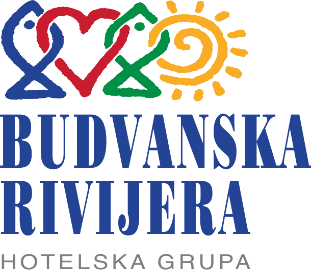 Naručilac: Hotelska grupa „Budvanska rivijera” AD BudvaBroj: 04/1-1933Mjesto i datum: Budva, 27.04.2023. godineNa osnovu člana 62. stav 2 Pravilnika o uređivanju postupaka nabavki roba, usluga i radova u Hotelskoj grupi „Budvanska rivijera“ AD (broj 02-4960/6 od 15.09.2021. godine), u postupku odlučivanja o izboru najpovoljnije ponude po tenderskoj dokumentaciji Hotelske grupe „Budvanska rivijera” AD Budva, broj 04/1-1695 od 13.04.2023. godine, u postupku nabavke, za nabavku roba – Mliječni proizvodi, za potrebe HG “Budvanska rivijera” AD Budva, ovlašćeno lice Hotelske grupe „Budvanska rivijera” AD Budva, Jovan Grgović, izvršni direktor, na predlog  Komisije za otvaranje i vrednovanje ponuda, donosiOdluka                                                                                                                                                                                             o izboru najpovoljnije ponudeU postupku nabavke, po tenderskoj dokumentaciji  Hotelske grupe „Budvanska rivijera” AD Budva, broj 04/1-1695 od 13.04.2023. godine, za nabavku roba  -  Mliječni proizvodi, za potrebe HG “Budvanska rivijera” AD Budva, prema specifikaciji roba, pristigle su u roku odredjenom tenderskom dokumentacijom, ponude ponuđača:1. Ponuda ponuđača „Voli trade” DOO Podgorica adresa: Josipa Broza Tita bb, djelovodni broj ponude: 04/1-1915 od  27.04.2023. godine, dostavljena u 11:07 časova, je dostavljena u skladu sa odredbama člana 56. Pravilnika o uređivanju postupaka nabavki roba, usluga i radova u Hotelskoj grupi „Budvanska rivijera“ AD, obzirom da u cjelosti ispunjava uslove utvrđene Tenderskom dokumentacijom, te je ista ocijenjena kao ispravna i vrednovana kao prvorangirana i najpovoljnija. O b r a z l o ž e nj eHotelska grupa “Budvanska rivijera” AD Budva, je u skladu sa Pravilnikom, objavila tendersku dokumentaciju broj 04/1-1695 od 13.04.2023. godine, u postupku nabavke, za nabavku roba -  Mliječni proizvodi, za potrebe HG ”Budvanska rivijera” AD Budva, dana 13.04.2023. godine, na web stranici Hotelske grupe „Budvanska rivijera“ AD i u dnevnom listu „Dan“, dana 14.04.2023. godine.Komisija za otvaranje i vrednovanje ponuda je u skladu sa nadležnostima koje su propisane članom 32. Pravilnika o uređivanju postupaka nabavki roba, usluga i radova u Hotelskoj grupi „Budvanska rivijera“ AD obavila sljedeće radnje u postupku:Pripremila tendersku dokumentaciju;Dana 27.04.2023. godine sprovela postupak javnog otvaranja ponuda, o čemu je sačinila Zapisnik o javnom otvaranju ponuda broj 04/1-1917 od 27.04.2023. godine;Izvršila pregled, ocjenu, upoređivanje i vrednovanje dostavljene ponude, o čemu je sačinila Zapisnik o pregledu, ocjeni i vrednovanju ponuda broj 04/1-1932 od 27.04.2023. godine;Pripremila odluku o izboru najpovoljnije ponude u postupku u formi prijedloga Odluke o izboru najpovoljnije ponude;Predmet nabavke je izbor najpovoljnijeg ponuđača za nabavku roba – Mliječnih proizvoda za potrebe Hotelske grupe “Budvanska rivijera” AD Budva, za period od godinu dana, i to sukcesivno po pojedinačnim zahtjevima, u količinama koje će, zavisno od svojih potreba definisati Naručilac, shodno specifikaciji roba koja čini sastavni dio tenderske dokumentacije.Predmet  nabavke se nabavlja: kao cjelina, procijenjene vrijednosti sa uračunatim PDV-om 390.000,00 €;Izvor finansiranja vlastita sredstva Hotelske grupe „Budvanska rivijera“ AD Budva.Podaci o dostavljenim ponudama, prema redosljedu dospijeća iz Zapisnika o javnom otvaranju ponuda broj : 04/1-1917 od 27.04.2023. godine:„Voli trade” DOO Podgorica              adresa: Josipa Broza Tita bb, Podgorica                          djelovodni broj ponude: 04/1-1915 od 27.04.2023. godine,             dostavljena u 11:07 časovaNeblagovremene ponude:Nije bilo neblagovremenih ponuda.Ispravne su ponude  ponuđača:Podaci o činjenicama i dokazima sadržanim u ponudi:„Voli trade” DOO Podgorica              adresa: Josipa Broza Tita bb, Podgorica                          djelovodni broj ponude: 04/1-1915 od 27.04.2023. godine,             dostavljena u 11:07 časovaPonuđač je ponudu pripremio kao jedinstvenu cjelinu i svaku prvu stranicu svakog lista i ukupan broj listova ponude označio rednim brojem i pečatom,  osim garancije ponude.Dokumenta koja sačinjava ponuđač, a koja čine sastavni dio ponude svojeručno su potpisana od strane ovlašćenog lica ponuđača. Ponuda je povezana jednim jemstvenikom tako da se ne mogu naknadno ubacivati, odstranjivati ili zamjenjivati pojedinačni listovi, a da se pri tome ne ošteti list ponude.Ponuda je dostavljena u odgovarajućem zatvorenom omotu. Na jednom dijelu omota ponude ispisani su naziv i sjedište naručioca, broj poziva za nadmetanje i tekst sa naznakom: "Ne otvaraj prije javnog otvaranja ponuda", a na drugom dijelu omota ispisani se naziv, sjedište, ime i adresa ponuđača. Ponuđač dostavio:- Naslovnu stranu ponude, strana 1/23;- Sadržaj ponude, strana 2/23;- Popunjene podatke o ponudi i ponuđaču, strana 3/23;Ponuđač podnosi ponudu samostalno.Ponuđač dostavio  podatke o podnosiocu samostalne ponude. U ovom dijelu je određen  Dušanka Đurović, izvršni direktor, kao lice ovlašćeno za potpisivanje finansijskog dijela ponude i dokumenata u ponudi.- Izjavu o nepostojanju sukoba interesa na strani ponuđača od strane Dušanke Đurović, uredno potpisana i ovjerena, broj  107/23-3 od  27.04.2023. godine, strana 6/23;1.Dokaz o registraciji kod organa nadležnog za registraciju privrednih subjekata sa podacima o ovlašćenim licima ponuđača:Izvod iz Centralnog registara privrednih subjekata Poreske uprave u Podgorici, od 31.03.2023. godine, u formi  ovjerene kopije,  strana 7-9/23;Komisija za otvaranje i vrednovanje ponuda cijeni da su navedeni dokazi u kojem su dostavljeni podaci o ovlašćenim licima ponuđača,  izdati od nadležnog organa i da  je ponuđač registrovan,  te da je kao takav ocjenjen adekvatnim dokazom u predmetnom postupku nabavke.2.Dokaz nadležnog organa izdatog na osnovu kaznene evidencije, koji ne smije biti starije od šest mjeseci do dana javnog otvaranja ponuda;Uvjerenje Ministrstva pravde, da se pravno lice “Voli Trade” DOO Podgorica i odgovorno lice Dušanka Đurović ne nalaze u kaznenoj evidenciji Minisarstva pravde Crne Gore,  broj 11-0702-1101/23 od 26.01.2023. godine, u formi ovjerene kopije,  strana 10/23;Uvjerenje Ministarstva pravde, da se odgovorno lice Dušanka Đurović ne nalazi u kaznenoj evidenciji, br. 11-0702-1102/23 od 27.01.2023. godine, u formi ovjerene  kopije, strana 11/23;Komisija za otvaranje i vrednovanje ponuda cijeni da su navedeni dokazi izdati od strane nadležnog organa na osnovu podataka iz kaznene evidencije, da nijesu stariji od 6 mjeseci od dana javnog otvaranja ponuda, što je u skladu sa čl. 36 Pravilnika o uređivanju postupka nabavki roba, usluga i radova u Hotelskoj grupi “Budvanska rivijera” AD i Tenderskom dokumentacijom. Komisija za otvaranje i vrednovanje ponuda cijeni da je ponuđač dokazao da je ispunio uslove da ponuđač, odnosno njegov zakonski zastupnik nije pravosnažno osuđivan za neko od krivičnih djela organizovanog kriminala sa elementima korupcije, pranja novca i prevare, te je kao takvo ocjenjeno ispravnim dokazom u predmetnom postupku.  3.Dokaz o posjedovanju važeće dozvole, licence, odobrenja, odnosno drugog akta izdatog od nadležnog organa i to: Rješenje izdato od strane Uprave za bezbjednost hrane, veterinu i fitosanitarne poslove  kojim se „Voli trade“ DOO Podgorica odobrava djelatnost skladištenja hrane u uslovima kontrolisane temperature i prodaje na veliko, broj 060-323/16-0306-67/6 od 30.09.2016. godine, strana 12/23.Komisija za otvaranje i vrednovanje ponuda cijeni da je ponuđač navedenim dokazima izdatim od strane nadležnog organa, Uprave za bezbjednost hrane, veterinu i fitosanitarne poslove  dokazao da ima važeće Rješenje za profesionalno obavljanje djelatnosti koja je predmet nabavke.- Ponuđač dostavio HACCP sertifikat za skladištenje, distribuciju i veleprodaju prehrambenih proizvoda biljnog i životinjskog porijekla, alkoholnih i bezalkoholnih pića i vode na lokaciji Distributivno- logistički sa rokom važenja do 23.05.2025. godine, strana 14/23.- Ponuđač dostavio listu glavnih isporuka izvršenih u posljednje dvije godine, sa vrijednostima, datumima i primaocima, sa dostavljanim potvrdama izvršenih isporuka izdatih od strane kupca, strana 15-17/23.- Potpisan Nacrt ugovora o nabavci, saglasnost na nacrt ugovora, uredno potpisana i ovjerena,  strane 19-22/23;Ponuđač podnio finansijski dio ponude, strana 4-5/23:FINANSIJSKI DIO PONUDE Uslovi ponude:- Sredstvo finansijskog obezbjeđenja, garancija ponude u visini 2% od procijenjene vrijednosti nabavke, kao garancija ostajanja u obavezi prema svojoj ponudi u roku važenja iste – na iznos od 7.800,00 €, izdata od strane CKB banka  AD  br. 10-0-10932 od 26.04.2023. godine, dostavljena u formi originala sa rokom važenja do 24.05.2023. godine. Na osnovu prethodno  izloženog, Komisija  za otvaranje i vrednovanje ponuda nabavke cijeni da je ponuda ponudjača “Voli trade” DOO Podgorica, dostavljena u skladu sa odredbama člana 56. Pravilnika o uređivanju postupka nabavki roba, usluga i radova u hotelskoj grupi „Budvanska rivijera“ AD ispravna,  obzirom da u cjelosti  ispunjava uslove utvrdjene tenderskom dokumentacijom. Članom 56. Pravilnika o uređivanju postupka nabavki roba, usluga i radova u hotelskoj grupi „Budvanska rivijera“ AD je propisano: „Ispravna ponuda je ponuda koja u cjelosti ispunjava uslove utvrđene pozivom za nadmetanje i tenderskom dokumentacijom“. Neispravne ponude:	Nije bilo neispravnih ponuda.Vrednovanje ponuda :Komisija za otvaranje i vrijednovanje ponuda nabavke je izvršila vrednovanje ispravnih ponuda po kriterijumu najniža ponuđena cijena na sljedeći način:	Ponudi ponuđača “Voli trade” DOO Podgorica, za ponuđenu cijenu od 388.565,91 eura, dodijeljeno je   100,00 bodova;Primjenom kriterijuma „najniža ponuđena cijena“  ponude su bodovane na sljedeći način:Ponudi ponuđača “Voli trade” DOO Podgorica, za ponuđenu cijenu od 388.565,91 eura, dodijeljeno je   100,00 bodova;Komparativni prikaz, analiza i redosljed ponuda  po opadajućem broju dodijeljenih bodova:U  postupku  nabavke, po tenderskoj dokumentaciji  HG „Budvanska rivijera” AD Budva, broj 04/1-1695 od 13.04.2023. godine, izbor najpovoljnije ponude za  nabavku roba – Mliječni proizvodi, za potrebe Hotelske grupe "Budvanska rivijera" AD Budva, pristigle su u roku odredjenom tenderskom dokumentacijom, ispravne ponude ponudjača:„Voli trade” DOO Podgorica              adresa: Josipa Broza Tita bb, Podgorica                          djelovodni broj ponude: 04/1-1915 od 27.04.2023. godine,             dostavljena u 11:07 časovaRang lista ponuda  po silaznom redoslijedu:Na osnovu prosječnog broja bodova dodijeljenih ponudama po predviđenom kriterijumu, utvrđena je sljedeća rang lista ponuda po silaznom redoslijedu: “Voli trade” DOO  Podgorica…....………………...…………….…….100,00 bodovaKomisija za otvaranje i vrednovanje ponuda na osnovu utvrđenih činjenica i izvedenih dokaza u postupku pregleda, ocjene i vrednovanja ponuda predlaže ovlašćenom licu naručioca da donese:odluku o izboru najpovoljnije ponudei da se za najpovoljniju ponudu izabere ponuda ponuđača:„Voli trade” DOO Podgorica              adresa: Josipa Broza Tita bb, Podgorica                          djelovodni broj ponude: 04/1-1915 od 27.04.2023. godine,             dostavljena u 11:07 časovaFINANSIJSKI DIO PONUDE Ovlašćeno lice Naručioca Hotelske grupe „Budvanska rivijera“ AD Budva je prihvatilo prijedlog Komisije za otvaranje i vrednovanje ponuda i ovim putem donosi Odluku o izboru najpovoljnije ponude za nabavku roba – Mliječni proizvodi, za potrebe Hotelske grupe “Budvanska rivijera” a.d. Budva, prema specifikaciji roba.U skladu sa prethodno  navedenim odlučeno je kao u dispozitivu odluke.Uputstvo o pravnom sredstvuPonuđač može izjaviti žalbu protiv ovog rješenja Drugostepenoj komisiji Naručioca u roku od 3 (tri) dana od dana dostavljanja ove odluke.Žalba se izjavljuje preko naručioca neposredno, putem pošte preporučenom pošiljkom sa dostavnicom. Uz žalbu se dostavlja dokaz da je plaćena naknada za vođenje postupka po žalbi u iznosu od 1% od procijenjene vrijednosti javne nabavke, a najviše 8.000,00 eura, na žiro račun Hotelske grupe “Budvanska rivijera” a.d. Budva broj 520-67710-63 kod Hipotekarne banke.Ukoliko je predmet nabavke podijeljen po partijama, a žalba se odnosi samo na određenu/e partiju/e, naknada se plaća u iznosu 1% od procijenjene vrijednosti javne nabavke te /tih partije/a.Ukoliko se uz žalbu ne dostavi dokaz da je uplaćena naknada za vođenje postupka u propisanom iznosu žalba će biti odbačena kao neuredna. Ukoliko je predmet nabavke podijeljen po partijama, a žalba se odnosi samo na određenu/e partiju/e, naknada se plaća u iznosu 1% od procijenjene vrijednosti javne nabavke te /tih partije/a.Ukoliko se uz žalbu ne dostavi dokaz da je uplaćena naknada za vođenje postupka u propisanom iznosu žalba će biti odbačena kao neuredna.    Ovlašćeno lice naručioca Izvršni direktor Jovan Gregović______________________       Ukupno bez PDV-a 329.319,26 €PDV   59.246,65 €Ukupan iznos sa PDV-om: 388.565,91 €Rok izvršenja ugovora jePeriod od godinu dana od dana zaključivanja ugovora, odnosno od dana zaključivanja ugovora do potrošnje ugovorene vrijednosti ukoliko to prvo nastupi kao okolnost.Mjesta izvršenja ugovora su Mjesta izvršenja ugovora su Budva (hoteli „Mogren”, „Slovenska plaža” i „Aleksandar”); Petrovac (hoteli „Palas” i „Castellastva”).Način i dinamika isporuke/izvršenja-Svakodnevna isporuka, osim nedjeljom na 5 lokacija ( 3 hotela u Budvi i 2 hotela u Petrovcu). -Sukcesivna isporuka robe prema ispostavljenim trebovanjima. -Vrijeme isporuke u roku od 24 časa, od trenutka trebovanja, a najkasnije na lokaciji do 07:00 h.Ambalaža mora biti kartonska ili pvc I težina iste ne ulazi u isporučenu količinu robeGarantni rokPrema proizvođačkoj deklaraciji. Ponuđena cijena uključuje i sve zavisne troškove nabavke.Garancija kvalitetaI klasa proizvodaNačin kontroleSvakodnevno prilikom prijema robe, kontrolu kvaliteta vrši šef kuhinje, ispunjavajući evidenciju o prijemu robe HACCP 05/01Rok plaćanja 60 dana od dana dostavljanja faktureNačin plaćanjaVirmanskiPeriod važenja ponude20 dana od dana javnog otvaranja ponudaUkupno bez PDV-a 329.319,26 €PDV   59.246,65 €Ukupan iznos sa PDV-om: 388.565,91 €